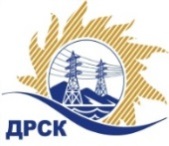 Акционерное Общество«Дальневосточная распределительная сетевая  компания»Протокол заседания Закупочной комиссии по вскрытию поступивших конвертовг. БлаговещенскСпособ и предмет закупки: открытый запрос предложений на право заключения договора: Строительство КЛ-6 кВ протяжённостью 9,7 км для электроснабжения ТОР «Комсомольск», верхняя и нижняя зоны площадки «Холдоми».Плановая стоимость закупки:  17 289 756.42 рублей без учета НДС (20 401 912.58 руб. с учетом НДС). Закупка 1801.1 р. 2.1.1 ГКПЗ 2018ПРИСУТСТВОВАЛИ: члены постоянно действующей Закупочной комиссии АО «ДРСК» 1 уровняИнформация о результатах вскрытия конвертов:В адрес Организатора закупки поступило 3 (три) заявки на участие в закупке, с которыми были размещены в электронном виде на сайте Единой электронной торговой площадки (АО «ЕЭТП»), по адресу в сети «Интернет»: https://rushydro.roseltorg.ru.Вскрытие конвертов было осуществлено в электронном сейфе Организатора закупки на ЕЭТП, в сети «Интернет»: https://rushydro.roseltorg.ru автоматически.Дата и время начала процедуры вскрытия конвертов с заявками участников: 10:00 (время местное) 19.01.2018.Место проведения процедуры вскрытия конвертов с заявками участников: Единая электронная торговая площадка, в сети «Интернет»: https://rushydro.roseltorg.ruВ конвертах обнаружены заявки следующих участников:Секретарь комиссии 1 уровня АО «ДРСК»	М.Г. ЕлисееваКоврижкина Е.Ю.Тел. 397208№ 248/УКС-В19.01.2018№Наименование участника и его адресПредмет и общая цена заявки на участие в закупке1АО «Востоксельэлектросетьстрой»»г. Хабаровск, ул. Тихоокеанская, 165Цена: 16 802 883,00  руб. без учета НДС (19 827 401,94  руб. с учетом НДС). 2АО «Дальневосточная электротехническая компания»г. Хабаровск, ул. Менделеева, 1 «А»Цена: 17 069 975,00  руб. без учета НДС (20 142 570,50  руб. с учетом НДС). 3ООО «Актис Капитал»г. Хабаровск, ул. Волочаевская, 7Цена: 17 289 756,42  руб. без учета НДС (20 401 912,58  руб. с учетом НДС). 